Schooner Little Liz (zie)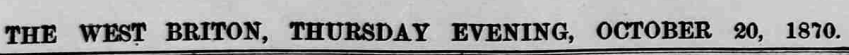 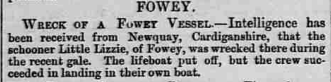 Vessel NameOfficial NumberOfficial NumberSignal lettersRig /Type Where builtWhere builtBuilderBuilderYear builtYear builtYear builtYear endYear endreg tonsreg tonsLITTLE LIZ1143911439KSPMSail,Sail,1853185318531870187075  OWNERS/ MANAGERS/REGISTRATION DETAILS  OWNERS/ MANAGERS/REGISTRATION DETAILSNotesNotesNotesNotesNotesNotesNotesNotesNotesMASTERSMASTERSMASTERSMASTERSMASTERSMASTERSregistered in Fowey 8th September 1853. 1868 William West, St.Blazeyregistered in Fowey 8th September 1853. 1868 William West, St.Blazeylost 18th November 1870. wrecked off Newquay, Cardiganshire. Crew got ashore in their own boatlost 18th November 1870. wrecked off Newquay, Cardiganshire. Crew got ashore in their own boatlost 18th November 1870. wrecked off Newquay, Cardiganshire. Crew got ashore in their own boatlost 18th November 1870. wrecked off Newquay, Cardiganshire. Crew got ashore in their own boatlost 18th November 1870. wrecked off Newquay, Cardiganshire. Crew got ashore in their own boatlost 18th November 1870. wrecked off Newquay, Cardiganshire. Crew got ashore in their own boatlost 18th November 1870. wrecked off Newquay, Cardiganshire. Crew got ashore in their own boatlost 18th November 1870. wrecked off Newquay, Cardiganshire. Crew got ashore in their own boatlost 18th November 1870. wrecked off Newquay, Cardiganshire. Crew got ashore in their own boatJohn Symons 1861John Symons 1861John Symons 1861John Symons 1861John Symons 1861John Symons 1861